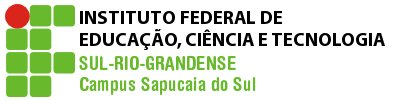 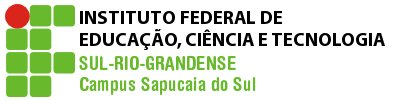 PLANO DE ENSINOCurso: AdministraçãoDisciplina: Sociologia Aplicada à Administração    Turma: 6FProfessor(a): Bianca de Oliveira RuskowskiCarga horária total: 15hAno/semestre: 2019/1Horário disponível para atendimento: Terças-feiras, das 17h30min às 18h30min; Quartas-feiras, das 15h às 16h e das 20h30min às 21h15min e Sextas-feiras das 20h30min às 21h15min.                                                                                                             5. PROCEDIMENTOS E CRITÉRIOS DE AVALIAÇÃO:Uma avaliação individual com peso 7 para avaliar entendimento sobre o conteúdo, precisão conceitual e compreensão a partir de uma questão empírica.Participação nas aulas com peso 3 a partir dos critérios: realização de atividades em sala de aula, participação nos debates e colaboração com as e os colegas. * O aluno terá direito a recuperar uma prova, não realizada, na última semana de aula do semestre vigente com conteúdo cumulativo e peso correspondente a avaliação perdida pelo aluno.Observação: Demais ausências deverão ser justificadas na CORAC no prazo de até 02 (dois) dias úteis após a data de término da ausência.  Pedidos posteriores a este prazo não serão considerados.Legislação – Justificativa da Falta- Decreto-Lei 715-69 - relativo à prestação do Serviço Militar (Exército, Marinha e Aeronáutica).- Lei 9.615/98 - participação do aluno em competições esportivas institucionais de cunho oficial representando o País.- Lei 5.869/79 - convocação para audiência judicial.Legislação – Ausência Autorizada (Exercícios Domiciliares)- Decreto-Lei 1,044/69 - dispõe sobre tratamento excepcional para os alunos portadores de afecções que indica.- Lei 6.202/75 - amparo a gestação, parto ou puerpério.- Decreto-Lei 57.654/66 - lei do Serviço Militar (período longo de afastamento).- Lei 10.412 - às mães adotivas em licença-maternidade.6. Horário disponível para atendimento presencial:  Terças-feiras, das 17h30min às 18h30min; Quartas-feiras, das 15h às 16h e das 20h30min às 21h15min e Sextas-feiras das 20h30min às 21h15min.                                                                 7.Bibliografia básica:ANTUNES, Ricardo. Adeus ao trabalho? Ensaio sobre as metamorfoses e a centralidade do mundo do trabalho. 10. ed. São Paulo: Cortez, 2005. ANTUNES, Ricardo. Os Sentidos do Trabalho: ensaio sobre a afirmação e a negação do trabalho. 5. ed. São Paulo: Boitempo, 2001. CASTELLS, Manuel. A Sociedade em Rede. São Paulo: Paz e Terra, 2009. CATTANI, Antonio. Dicionário Crítico sobre Trabalho e Tecnologia. 4. ed. Petrópolis: Vozes. Porto Alegre: Editora da Universidade/UFRGS, 2002. FOUCAULT, Michel. A Hermenêutica do Sujeito. São Paulo: Martins Fontes, 2004. GIDDENS, Anthony. Sociologia. 4. ed. Porto Alegre: ArtMed, 2005.7.Bibliografia complementar: DELORENSO NETO, A. A sociologia aplicada à administração: sociologia das organizações. São Paulo: Atlas, 1996. LAKATOS, Eva Maria. Sociologia da administração. São Paulo: Atlas. 1997. OLIVEIRA, S. L. de. Sociologia das organizações: uma análise do homem e das empresas no ambiente competitivo. São Paulo: Pioneira, 1999.CRONOGRAMAINSTITUTO FEDERAL SUL-RIO-GRANDENSE - CAMPUS SAPUCAIA DO SULCurso: AdministraçãoDisciplina: Sociologia Aplicada à AdministraçãoProfessor(a): Bianca de Oliveira Ruskowski                                                                                           Ano/semestre: 2019/1    Turma: 6FEmail: biancaor@sapucaia.ifsul.edu.br                                                         1.EMENTA:  Estuda a condição humana nas organizações e a construção do sujeito do trabalho. A estratificação social e nas organizações. Trabalho e Subjetividade.2.OBJETIVOS:- Discutir o conceito filosófico de trabalho.- Entender as relações entre desigualdades de gênero e raça e o mercado de trabalho.- Compreender o que significa trabalho cooperado e empreendedorismo.- Relacionar as discussões sobre trabalho com a sociedade da informação.3. CONTEÚDOS PROGRAMÁTICOS:UNIDADE I – Trabalho 1.1 Conceito filosófico 1.2 Divisão Social do Trabalho 1.3 Trabalho e Subjetividade 1.4 Taylorismo, Fordismo e Toyotismo 1.5 A estratificação social e nas organizações 1.6 Desigualdades no trabalho (gênero, etnia, subemprego, precarização e desemprego estrutural) 1.7 A luta dos trabalhadores ao longo das décadas 1.8 A organização moderna: burocracia, multinacionais e redes4. PROCEDIMENTOS DIDÁTICOS:  - Aulas expositivo-dialogadas;- Exercícios de leitura e interpretação de textos;- Reflexão crítica do conteúdo; - Produção textual dissertativa sobre os tópicos estudados;- Apresentação de trabalhos;- Pesquisa empírica sobre um tema;- Assistência de filmes, audição de músicas e exposição de imagens relacionadas;AulaConteúdo ProgramáticoConteúdo Programático1 e 2Apresentação da disciplina, d@s estudantes e combinação de acordos gerais e atividade de sondagem.3 e 4Introdução 5 e 606.03 Movimentos sociais tradicionais (Erondina e Luciane)7 e 813.03 Novos Movimentos Sociais (Ana Paula, Patrici e Ari)9 e 1020.03 Movimento dos trabalhadores (Berenice e Giovana)11 e 1227.03 Movimento Estudantil (Claudia, Carmen, Rosilei)13 e 1403.04 Movimentos Contemporâneos (Jéssica e Iryna)15 e 1617 e 18Avaliação 219 e 20Reavaliação